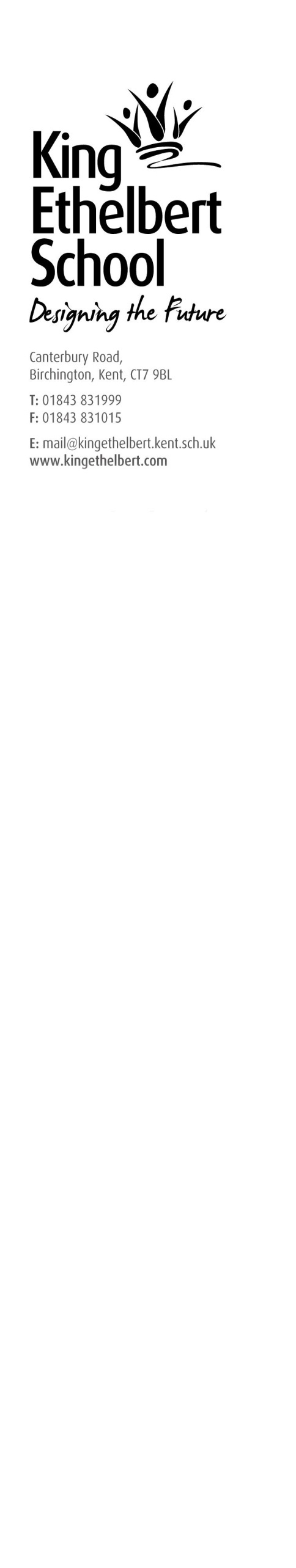 January 2022Dear ApplicantRE:  POSITION OF TEACHING ASSISTANT (LEVEL 1) MALEKES/DC Payscale 3 (£17,287 - £18,271 p.a. pro rata)One Year Fixed Term Contract Initially Term Time only – 39 weeks per year/28.5 hours per weekThank you for your interest in a position at this school.  You are invited to apply for this position by completing the application form and include an accompanying letter in which you outline the reasons for your interest in this post, and the experiences you have which equip you to undertake this position successfully. is committed to safeguarding and promoting the welfare of children.  This position is, therefore, subject to an enhanced Disclosure and Barring Service application.Please note that the closing date for applications is Monday 7th February 2022 at 12 noon.I look forward to hearing from you.Yours sincerely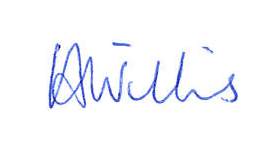 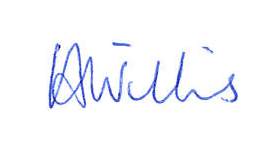 Mrs V WillisHeadteacher